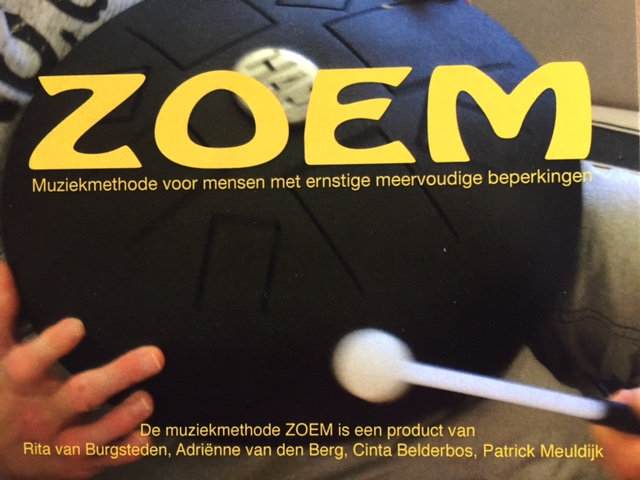 Programma training ZOEMOchtendprogramma van 09.30 tot 12.4509.30 tot 09.40 	korte introductie (zie bijlage) 09.40 tot 10.40  	Kippenvelmuziek.10.40 tot 10.45  	STAAN   Intermezzo muziek en beweging10.45 tot 11.00  	koffie- thee pauze11.00 tot 11.30  	Beleef een ZOEM-les 11.30 tot 12.00 	Puzzel ZOEM-methode. 12.00 tot 12.05  	STAAN   Intermezzo muziek en beweging12.05 tot 12.35 	Zelfonderzoek ZOEM-muziekvragenlijst12.35 tot 12.45 	STAAN  Intermezzo muziek en beweging		12.45 tot 13.30 	Lunchpauze Middagprogramma van 13.30 tot 16.4513.30 tot 14.00   	Kennismaken met de Muziekinstrumenten box 14.00 tot 14.30 	ZOEM-muziekplan voor je cliënt 14.30 tot 14.40 	STAAN  Intermezzo muziek en beweging14.40 tot 15.30 	Oefen zelf met het geven van een ZOEM-les. 15.30 tot 15.45    	koffie- thee pauze      15.45 tot 16.15  	Samenhang onderdelen muziekmethode16.15 tot 16.30 	Slotinfo en vragen16.30 tot 16.45 	STAAN Laatste intermezzo, Uitdelen evaluatie en certificaat